capa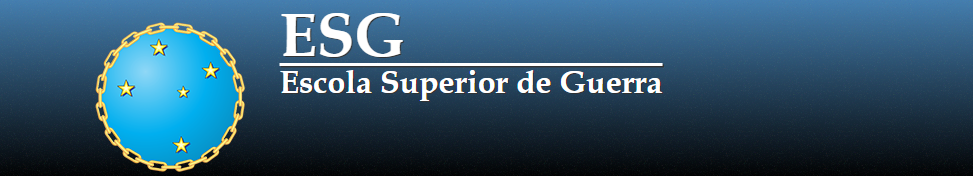 João Carlos Pinheiro da Fonseca, MScMestrado em Segurança Internacional e Defesa (SID)matrícula 2019.01.014Linha de Pesquisa (01)Segurança Internacional e GeopolíticaCADERNO 3CONEXÃO GEO DE 114  A  000SINOPSE SEMANAL  DE GEOPOLÍTICA 2021Janeiro (8) -  Ooooooooo (00)transcrição editada baseda em audioconferências (podcast) do “‘Conexão GEO” IDESF Instituto de Desenvolvimento Econômico e Social de FronteirasGEO 114 (08 janeiro  2021)  a  GEO 000  (00 oooooooooo de 2021)                                        audioconferência: Comandante Leonardo Faria de MattosESG –    Escola Superior de Guerra CGPG - Coordenadoria Geral de Pós-graduaçãoMestrado Acadêmico SID- Segurança Internacional e DefesaRRio de Janeiro, 00 oooooooooo de 2021aberturaNOTA PRELIMINARConexão GEO é o título de uma audioconferência (podcast) disponibilizada na internet. A Conexão  comenta e acompanha, semanalmente, acontecimentos geopolíticos mundiais.  O Conexão Geo surgiu, ao final de 2018,  da demanda de alunos do curso de geopolítica da Escola de Guerra  Naval e de pesquisadores do “Boletim Geocorrente”, por informações rápidas e confiáveis,  num formato prático.Hoje há áum elevado volume de informações sobre o que acontece no mundo, proveniente de uma grande variedade de fontes. No dia a dia, tal fato dificulta  o acompanhamento doa fenômenos que moldam o universo da geopolítica. O  Conexão Geo disponibiliza, semanalmente às 6ª feiras,  um podcast de cerca de 20 minutos, com os assuntos da semana, compartilhando informações de interesse sobre temas internacionais. O Conexão Geo é apresentado e produzido sob a guarida atenta do Comandante Leonardo Faria  de Mattos que leciona geopolítica e tem destacado interesse, dentre outros temas, na geopolítica do entorno estratégico brasileiro e no estudo de crises e conflitos contemporâneos.Nas próprias palavras do Comandante Mattos, em seu currículo Lattes do CNpQ: “expresso minhas opiniões sobre o cenário internacional pelo meu podcast semanal Conexão Geo, disponível em minha página no YouTube, Spotify e outras mídias de podcast”.Quanto ao presente trabalho, do engenheiro e jornalista João Carlos Pinheiro da Fonseca, “trata-se de um  exercício espontâneo, pessoal e privado, que utilizou como fio condutor os Conexão Geo   de nº 90 a 100. Não se trata de uma transcrição  ipsis litteris – palavra por palavra -- do  discurso do conferencista . Quem quiser ouvir o discurso original deverá recorrer ao audio (podcast), disponível na internet”.O discurso do palestrante é opinativo. O texto escrito é editado e complementado por Notas de Redação (grafadas como NR) que registram o fruto de pesquisa efetuada pelo redator e editor, sobre tópicos e assuntos que julgou pertinente. Espera o autor e editor deste trabalho ter agregado algum valor, ainda que pequeno, para os interessados que, como ele, acompanham o fascinante fenômeno da geopolítica.Um agradecimento especial ao autor do podcast “Conexão Geo”, Comandante Leonardo Mattos, e ao IDESF - Instituto de Desenvolvimento  de Fronteiras, sem os quais esse exercício não teria sido feitoO CADERNO 3, emitido em dd/mm/aaaa cobre do Conexão GEO- 114 (08 de janneiro de 2021) ao GEO -124 (xx de xxxx de aaaa). O CADERNO 1  emitido em 20 de outubro de 2020 cobre do Conexão GEO- 90 (17 julho 2020) ao GEO -100 (25 setembro 2020). O CADERNO 2  emitido em xx de xxxxx de 2021 cobre do Conexão GEO- 101 (xx de xxx de 2020) ao GEO -113 (xxx de xxx 2020)Rio de Janeiro, dd de mmmmmm de aaaaJoão Carlos Pinheiro da FonsecaMestrado em Segurança Internacional e DefesaLinha de Pesquisa: Geopolítica e Segurança InternacionalEscola Superior de Guerra - ESGíndicegeo 114CONEXÃO GEO Nº 114 – 08 de janeiro 2021URL - <https://www.youtube.com/watch?v=l1flYeRC_IY>Video veículado no You Tube - 6ª feira – 08.01.2021duração: 16;34  - Comandante Leonardo MattosNR = Nota da Redação; JCF = João Carlos Pinheiro da FonsecaPela transcrição e edição do Video JCF (fonsecaplus@gmail.com)geo 115CONEXÃO GEO Nº 115 – 15 de Janeiro de 2021URL - <https://www.youtube.com/watch?v=rZhDYiVeoLc>Video veículado no You Tube - 6ª feira – 15.01.2021duração: 17;31  - Comandante Leonardo MattosNR = Nota da Redação; JCF = João Carlos Pinheiro da FonsecaPela transcrição e edição do Video JCF (fonsecaplus@gmail.com)1 – NOTÍCIAS1 – NOTÍCIAS00:45EUA (sedição no Capitólio) • Os  EUA são o país mais poderoso – maior economia, maior poder militar  do planeta.  Na semana passada ele foi objeto de  cenas inusitadas na sua capital Washington.  • A invasão em 06/01/2021  do edifício do Congresso norte americano (Capitólio) por uma turba de indivíduos determinados constituiu para todos que assistiram ao fato.uma visão inaceitável .• Qualquer invasão, de qualquer parlamento por qualquer grupo é algo que deve ser entendido como  inaceitável.• Nenhuma invasão de uma casa de representantes do povo pode ser considerada uma ação legítima.  No Congresso norte-americano, cuja casa foi invadida,  estão os representantes do povo norte-americano. A observar que o exemplo dos EUA - por serem o país mais poderoso do mundo  tende a  influenciar os demais países.• Decorrentes da invasão do Capitólio, em 06/01/2021, foram 5 mortos (inclusive um policial)  • Um evento, em tudo e por tudo, inaceitável.02:27• Há alguns fatos a destacar.• Houve um erro de avaliação do setor de segurança da polícia de Washington. Não se avaliou bem como o movimento estava aumentando.  Deve ser ressaltada a importância dos dados da inteligência para abastecer os “decisores” sobre a proteção necessária ao edifício do Congresso norte-americano. NR – CBS News 07/01/2021 8:44 PM WASHINGTON - Em meio a evidências crescentes de que extremistas pró-Trump planejavam atingir o Capitólio dos Estados Unidos em 6 de janeiro, o dia em que o Congresso deveria certificar a eleição de Joe Biden como presidente, nos últimos dias o congressista Tim Ryan havia perguntado às pessoas responsáveis por segurança se eles tinham tudo o que precisavam. "Tive conversas com o sargento de armas e o chefe da Polícia do Capitólio, que me garantiram que todas as precauções estavam sendo tomadas, que tínhamos mão de obra suficiente, que íamos manter as pessoas completamente longe do Capitólio," Ryan, o democrata de Ohio que preside o subcomitê que financia o complexo do Capitólio, disse a repórteres na quinta-feira. "Nem todos os fatos estão apurados, mas alguns são claros. Funcionários do Departamento de Defesa disseram na quinta-feira que durante as reuniões de planejamento anteriores a 6 de janeiro lideradas pelo Departamento de Justiça, as autoridades municipais e as agências federais de aplicação da lei solicitaram apenas apoio modesto da Guarda Nacional e O Pentágono concordou em fornecer 300 soldados desarmados, principalmente para ajudar a supervisionar os postos de controle de tráfego e as estações de metrô. Os oficiais do Pentágono disseram que no domingo, durante uma reunião de planejamento, o Departamento de Defesa ofereceu à Polícia do Capitólio e à cidade de Washington tropas adicionais da Guarda Nacional, mas foram recusados.< https://www.nbcnews.com/news/crime-courts/what-went-wrong-security-capitol-n1253341>• O que aconteceu na invasão do Capitólio, nos EUA, é  uma lição que se aplica para todos os serviços de segurança, polícias, forças armadas, em todos os países. Foi um erro inacreditável por parte do setor de segurança de Washington D.C..• O presidente Donald Trump errou ao ter incentivado a massa de seus seguidores  a marchar sobre o Capitólio sede do Congresso norte-americano. • Lembrar que Trump teve expressiva votação, em novembro 2020. Num cenário possível, ele sairia, após passar a presidência para seu rival Joe Biden ,  como  uma grande líderança da oposição..• Devido aos últimos acontecimentos, porém,  Donald Trump irá provavelmente para a lista dos piores presidentes dos EUA.  por ter incentivado a massa de indivíduos que invadiu o edifício do Capitólio, interrompendo a sessão do Congresso destinada a confirmar a eleição do candidato vencedor, Joe Biden, à presidência dos EUA.• O vice-presidente, Mike Pence. rompeu publicamente em. 06/01/2020 , com o presidente Donald Trump , explicando  que não poderia se submeter às demandas do presidente e derrubar os resultados de uma eleição. (NOTA: pelo ritual das eleições, nos EUA, cabe ao VP presidir a sessão do Congresso que formalmente declara o candidato vencedor como presidente eleito dos EUA) NR  - O Congresso confirmou a vitória do democrata Joe Biden horas depois de ser invadido por uma turba de seguidores do presidente republicano, agitados por suas acusações infundadas de fraude eleitoral. Os graves distúrbios, que deixaram quatro mortos, obrigaram à suspensão da sessão e à mobilização da Guarda Nacional, mas os parlamentares voltaram a se reunir ainda na noite de quarta-feira, numa sólida exibição de firmeza, e cumpriram a Constituição.•  Às 3h40 horas (5h40 em Brasília), o vice-presidente Mike Pence ―que pela Constituição é também o presidente do Senado― declarou a vitória do candidato democrata, após dias de pressões do seu chefe, que lhe pedia para se rebelar.• Imediatamente depois, Trump emitiu um comunicado em que continuava protestando pelo resultado mas, pela primeira vez, se comprometia a uma transição de poderes “ordenada” em 20 de janeiro.< https://brasil.elpais.com/internacional/2021-01-07/congresso-dos-eua-confirma-vitoria-de-biden-apos-revolta-instigada-por-trump.html >05:16• Países tradicionalmente fechados como Coreia do Norte, Venezuela, Cuba, China, obviamente adoraram o que aconteceu em 06/01/2020 nos EUA e  que foi um péssimo exemplo para o planeta, 05:27• A destacar o fato da força que é exercida pelas rede sociais. É preciso haver responsabilidade pelo que se diz através delas. A palavra tem força e depende de quem a produz. • Não é provável que nos poucos dias que restam - a posse de Joe Biden, será no dia 20 de janeiro de 2020 – Donald Trump seja destituido do cargo.  (NR Mas tudo é possivel)2 – NOTÍCIAS DA COVID-192 – NOTÍCIAS DA COVID-1909:05Balanço da Pandemia• Todo o mundo acompanha os números altos de mortes por Covid-19 nos EUA. O Estado da California é um dos mais afetados.<https://www.cnbc.com/2021/01/08/coronavirus-live-updates.html>NR – CNBC – 08/01/2021 Atualizações ao vivo da Covid: os EUA relatam mais de 4.000 mortes em um dia. A FDA (Food and Drug Administration) pressiona os estados a vacinarem mais pessoas • Na Europa, os números da Covid-19 prosseguem em alta, com os Governos, em vários países decretando  lockdown (confinamento). São baixadas medidas restritivas ao funcionamento do comércio de varejo, bares, divertimentos noturnos, cinemas, teatros, restaurantes.• A Alemanha cujos  números recrudesceram teve que implantar novas medida de contenção NR – DW ALEMANHA TEM NOVO RECORDE DE MORTES POR COVID-19 - Números do novo coronavírus voltam a subir em níveis alarmantes, com 1.188 mortes e mais de 31 mil novas infecções registradas em 24 horas. Reino Unido e Portugal também batem recorde de mortes em um dia. A taxa média de incidência da doença em um período de 7 dias estava nesta sexta-feira em 136,5 por 100 mil habitantes.n (...) Os governos federal e estaduais trabalham para fazer valer as restrições impostas pelo lockdown no país, de modo a reduzir esse índice para menos de 50<https://www.dw.com/pt-br/alemanha-tem-novo-recorde-de-mortes-por-covid-19/a-56171430>.10:16Vacinas I (Moderna)• A vacina da norte-americana Moderna (NOTA: baseada na molécula mensageira da RNA mRNA; pode ser armazenadas por 6 meses a menos 20ºC) foi aprovada pela autoridade médica da Europa.NR – CNN World 06/01/2021 A UE autoriza a vacina Covid-19 da Moderna, abrindo caminho para seu lançamento na próxima semana (...) A UE garantiu a compra de até 160 milhões de doses da vacina Moderna - o suficiente para vacinar 80 milhões de pessoas de seus 448 milhões de cidadãos - como parte de uma estratégia conjunta de vacinas que visa garantir o acesso equitativo em todo o bloco.< https://edition.cnn.com/2021/01/06/europe/moderna-approval-eu-intl/index.html> NR EUROOPEAN MEDICINES AGENCY (...) Quando uma pessoa recebe a vacina, algumas de suas células lêem as instruções do mRNA e produzem temporariamente a proteína spike. O sistema imunológico da pessoa irá então reconhecer esta proteína como estranha e produzir anticorpos e ativar as células T (células brancas do sangue) para atacá-la. Se, posteriormente, a pessoa entrar em contato com o vírus SARS-CoV-2, seu sistema imunológico o reconhecerá e estará pronto para defender o organismo contra ele. <https://www.ema.europa.eu/en/medicines/human/summaries-opinion/covid-19-vaccine-moderna>10:37Vacinas II (Pfizer)• A Vacina da Pfizer (Pfizer – laboratório farmacêuetico norte-americano, criado em 1849) sendo aplicada no Reino Unido e nos EUA e começa a ser aplicada na União Européis. A vacina é baseada na tecnologia mensageiro da RNA (mRNA) e requer armazenamento a – 70º C.NR – BBC NEWS 12/12/2020 A Federal Drug Administration aprovou a vacina Pfizer para uso de emergência nos EUA< https://www.bbc.com/news/world-us-canada-55265477 >Vacinas III (Astra Zeneca)• Astra Zenecao (laboratório britânico, criado em 1999, fusão da Astra suéca e do grupo britâico Zeneca) é a vacina que vai ser produzida pela Fio Cruz ainda não foi aprovada na Europa pela União Européia. Desenvolvida na Universidade de Oxford.NR SANAR MEDICINA em 09/05/2016 Vacina Oxford da AstraZeneca para Covid-19: últimos resultados e detalhamento QUAL É O TIPO DA VACINA DA ASTRAZENECA PARA COVID-19? A vacina usa uma versão enfraquecida de adenovírus como vetor. Conhecida por causar gripe comum em Chipanzés, o adenovírus foi modificado para não ser capaz de se replicar, além de carregar material genético que codifica a proteína Spike do SARS-CoV-2, utilizada pelo vírus para adentrar a célula. Após a vacinação, a proteína de superfície Spike é produzida no corpo humano, desencadeando resposta imune que será capaz de atacar precocemente o vírus quando este infectar o corpo.< https://www.sanarmed.com/vacina-oxford-da-astrazeneca-para-covid-19-ultimos-resultados-e-detalhamento >NR FIO CRUZ emm 04/01/20201 COVID-19: VACINA DE OXFORD-ASTRAZENECA É APROVADA NO REINO UNIDO A agência reguladora do Reino Unido aprovou, nesta quarta-feira (30/12), o uso da vacina contra a Covid-19 desenvolvida pela Universidade de Oxford e pelo laboratório britânico AstraZeneca. No Brasil, essa vacina será fabricada pela Fiocruz, mas aguarda o processo de autorização pela agência reguladora brasileira, a Anvisa.< https://portal.fiocruz.br/noticia/covid-19-vacina-de-oxford-astrazeneca-e-aprovada-no-reino-unido>11:12Vacinas IV (Sinovac)•No Brasil já há a confirmação da compra das vacinas de Oxford da AstraZeneca que são produzidas na Fio Cruz mas também da CoronoVac produzida no Instituto Butantã em São Paulo. Mais de 300 milhões de doses compradas pelo Governo Federal com previsão do inicio de vacinação ainda no mês de Janeiro.NR ISTO É DINHEIRO, ESTADÃO 10/01/2021 Para ex-presidentes da Agência Nacional de Vigilância Sanitária (Anvisa) ouvidos pelo Estadão, a relação de documentos que falta para avaliar o pedido de USO EMERGENCIAL DA CORONAVAC, a vacina contra a covid-19 desenvolvida em parceria entre o Instituto Butantan e a farmacêutica chinesa Sinovac (NOTA: criada em 1999), não coloca em risco a aprovação emergencial da vacina.< https://www.istoedinheiro.com.br/aprovacao-da-coronavac-nao-esta-sob-risco-diz-ex-presidente-da-anvisa/>NR A vacina do estudo foi desenvolvida pela Sinovac Life Science Co., Ltd. É uma preparação feita com o novo coronavírus (SARS-COV-2) (cepa CZ02) cultivada em células Vero (um tipo de célula de rim de macaco). Para produzir a vacina, o vírus é inativado, ou seja, que se colocam substâncias químicas para que o vírus não seja capaz de infectar, ficando “morto”, sem poder causar doença. Tecnologia de virus desativado.< https://pt.wikipedia.org/wiki/Sinovac_Biotech>11:42Brasil (Covid-19: ainda não é seu término)•Importante entender que no Brasil, apesar das perspectivas do início da vacinação, a  crise da Covid-19  ainda não acabou.• Houve um aumento bastante sensível  de internações em hospitais no mês de dezembro em função do Corona Virus no Brasil . É preciso exercer cautela quanto aos eventos que geram interações e que podem ser evitados.• A chegada da vacinação é algo positivo e vamos aguardar.3 – DISPUTAS HEGEMÔNICAS3 – DISPUTAS HEGEMÔNICAS05:56Hong Kong e Taiwan• Aplicando a nova Lei de Segurança (Junho de 2020), imposta pelo Governo de Pequim, 53 pessoas foram presas, em 06/01/2021, em Hong Kong.• Deslanchado, em hong Kong,  um grande movimento de repressão com mais de mil policias envolvidos coibindo opositores críticos ao regime de Pequin.• O governo de Pequim irá,  cada vez mais, exercer pressão sobre a cidade de Hong Kong para integra-la, de fato, á República Popular da China,• Todavia, o grande desafio para a República Popular da China (RPC) -- com o governo comunista  de Pequin comandado por Xi Jingpin -- permanece sendo como integrar à sua soberania, a illha independente de Taiwan que se denomina Republica da China. (NOTA: A China Popular considera Taiwan uma província rebelde e uma parte inalienável do seu território.)  • Taiwan tem 24 milhões de habitante (China tem 1,4 bilhão), economia desenvolvida 22º PIB; China PIB PPP, 1º; forças armadas (22º gastos militares) , aliança com os EUA07;42China (milionário desaparecido)• Noticiado o desparecimento de Jack Ma, cofundador da Alibaba. Foi desestimulado pelo Governo chinês em aparecer publicamene e fazer comentários NR FORBES, 08/01/2021 DESAPARECIDOS: JACK MA E OUTROS BILIONÁRIOS CHINESES QUE SUMIRAM DO MAPA . As notícias sobre o sumiço do cofundador da Alibaba, Jack Ma, têm gerado especulações nas redes sociais.(...) O paradeiro do empresário bilionário é desconhecido e a empresa não está comentando o fato. Ma já foi a pessoa mais rica da China e foi visto pela última vez no Shanghai’s Bund Summit no final de outubro, 2020  quando criticou reguladores chineses por atravancarem a inovação. (...)  Alibaba está sob investigação por comportamento monopolístico. (...)  < https://www.forbes.com.br/forbes-money/2021/01/desaparecidos-jack-ma-e-outros-bilionarios-chineses-que-sumiram-do-mapa/ >08:35China (veta entrada da OMS para pequisar Covid-19)• O governo chinês criou obstáculos (questionou) a entrada de representantes da OMS (Organização Mundial da Saúde) para pesquisar as origens da Covi-19 na China.NR GLOBO NEWS G1, 08/01/2021 - CHINA DIZ AGUARDAR MISSÃO DA OMS A WUHAN PARA INVESTIGAR ORIGEM DA COVID-19.  País afirma que está finalizando preparativos para receber a visita. Diretor da OMS criticou nesta semana demora para liberação da entrada da equipe de especialistas.< https://g1.globo.com/bemestar/coronavirus/noticia/2021/01/09/china-diz-aguardar-visita-da-oms-a-wuhan-para-investigar-origem-da-covid-19.ghtml>4 – ESTAMOS DE OLHO4 – ESTAMOS DE OLHO12:11Venezuela (nova assembléia)• Nova Assembleia na Venezuela, eleita em dezembro de 2020, tomou posse em05/01/2021. Países como EUA, UK, UE bem como o ”Grupo de Lima” não reconhecem a nova Assembleia da VenezuelaNR  O GRUPO DE LIMA foi criado em 08/08/2017, com chanceleres de 12 paises: Argentina, Brasil, Canadá, Chile, Colômbia, Costa Rica, Guatemala, Honduras, México, Panamá, Paraguai e Peru, que assinaram uma declaração ”para a restauração da democracia na Venezuela, através de uma saída pacífica e negociada”. < https://pt.wikipedia.org/wiki/Grupo_de_Lima> NR GLOBO.COM G1 Novo parlamento venezuelano toma posse,  com forte apoio a Maduro. A  Assembleia Nacional foi eleita em dezembro após um pleito marcado por altos níveis de abstenção e boicote da oposição; Congresso passará a ser controlado por aliados do presidente Nicolás Maduro. (,,,) A formação da Assembleia Nacional foi definida após eleições marcadas por altos níveis de abstenção e boicote da oposição, em 6 de dezembroE 2020. (...)  A Assembleia, até então presidida por Juan Guaidó, era o único poder que não estava sob comando de aliados de Maduro. No entanto, desde 2017, a Casa está praticamente sem poderes, já que o Supremo Tribunal a declarou em desacato e anulou todas as suas decisões.< https://g1.globo.com/mundo/noticia/2021/01/05/novo-parlamento-venezuelano-toma-posse-nesta-terca-com-forte-apoio-a-maduro.ghtml>• A observar, em 2021: i) a postura do PR da Venezuela, Nicolás Maduro; e ii) a atitude da administração Joe Biden, dos EUA, em relação à Venezuela. 12:53Irã (retaliação com Coreia do Sul) • A Guarda Revolucionária Nacional tomo um navio tanque da Coreia do Sul alegando problemas de contaminação ao meio ambiente no Golfo Pérsico.  A midia internacional observou que a Coreia do Sul bloqueou US$ 7 bilhões de recursos do Irã seguindo as sanções econômicas impostas pelo governo dos EUA. NR BBC NEWS  05/01/2021 SOUTH KOREA TO SEND DELEGATION AFTER IRAN SEIZES TANKER AVCoreia do Sul afirma que enviará uma delegação ao Irã "o mais cedo possível" para tentar negociar a libertação de um petroleiro apreendido pela Guarda Revolucionária do Irã na segunda-feira  O Irã diz que o navio violou as regras de poluição, o que seus operadores negam. Enquanto isso, um navio de guerra sul-coreano com uma unidade antipirataria se aproximou do Estreito de Ormuz. O incidente ocorre em meio a tensões sobre os fundos iranianos congelados em bancos sul-coreanos por causa das sanções americanas.  "Uma delegação ... será enviada ao Irã o mais cedo possível para tentar resolver o assunto por meio de negociações bilaterais", disse o porta-voz do Ministério das Relações Exteriores, Choi Young-sam, a repórteres   < https://www.bbc.com/news/world-asia-55540507>.. • A região do Golfo Pérsico teve a boa notícia do RESTABELECIMENTO DAS RELAÇÕES DIPLOMÁTICAS ENTRE A ARÁBIA SAUDITA E O QUATAR, EGITO, EMIRADOS ARABES UNIDOS E BAREIN. Essa aliança de países árabes sunitas formam um arco de defesa, no Golfo Pérsico, contra seu arqui inimigo xiita, o IrãNR UOL 05/01/2021 GOLFO EM CÚPULA DA 'SOLIDARIEDADE'. Al-Ula, Arábia Saudita, 5 Jan 2021 (AFP) - As relações diplomáticas entre o Catar e os quatro países do Golfo que o boicotaram por mais de três anos foram totalmente restauradas, anunciou nesta terça-feira (5) o ministro saudita das Relações Exteriores, após uma cúpula regional na Arábia Saudita. (...) Os países do Golfo assinaram acordo "de solidariedade e estabilidade" e uma declaração final em uma cúpula destinada a diminuir as tensões entre Catar e vários de seus vizinhos, incluindo a Arábia Saudita. Os seis países do Conselho de Cooperação do Golfo (CCG) -- Arábia Saudita, Bahrein, Emirados Árabes Unidos, Catar, Omã e Kuwait.-- . assinaram este pacto chamado "Declaração de Al-Ula" - na presença de Jared Kushner, genro e assessor do presidente dos EUA, Donald Trump< https://noticias.uol.com.br/ultimas-noticias/afp/2021/01/05/catar-se-reconcilia-com-seus-rivais-do-golfo-em-cupula-da-solidariedade.htm >•  O rompimeno das relações entre Arabia Saudita e Quatraimgo r. ocorreu fazem três anos, com a Arábia Saudita acusando o Quatar de dar suporte a grupos terroristasNR - Em junho de 2017, a Arábia Saudita e três países aliados (Emirados Árabes Unidos, Bahrein e Egito) romperam os laços com Doha, acusando-a de apoiar grupos islâmicos, de manter boas relações com seus adversários iranianos e turcos e de semear desordem na região. Sempre negando todas as acusações, os catarianos dizem ser vítimas de um "bloqueio" e de um ataque à sua soberania.< https://noticias.uol.com.br/ultimas-noticias/afp/2021/01/05/catar-se-reconcilia-com-seus-rivais-do-golfo-em-cupula-da-solidariedade.htm >14:30Rússia (cessar- fogo em Nagorno Karabak)• Observar o cessar-fogo na Nagorno Karabak, entre a Armênia e o  Azerbaijão.•  A Rússia deslocou 2 mil militares para a região do cessar-fogo que pode ser considerado ”frágil”.•  A situação na  região de Nagorno Karabak pode ser considerada um desafio para a política externa de Moscou..5- BOAS NOTÍCIAS5- BOAS NOTÍCIAS15:14Brasil (vacinas)• Uma boa notícia é o país ter a CAPACIDADE PARA A FABRICAÇÃO LOCAL DE VACINAS, na Fio Cruz (Rio de Janeiro com a Oxford AstraZeneca, inglêsa) e no Instituto Butantã (S. Paulo, com a Sinovac chinesa), ambas com as tecnologias tradicionais de virus modificado e .atenuado.Brasil (Economia)• Pelas estimativas oficiais a ECONOMIA BRASILEIRA DEVE CAIR 4,4% EM 2020 em relação a 2019. Muitos outros países apresentam previsões bem  piores  i) a economia de  países da Europa vão cair mais de 10% em 2020 comparada com 2019; e ii) a economia de  países da América Latina deve cair 7,7% em 2020 se comparada com 2019• Os portos BRASILEIROS TIVERAM, EM 2020, RESULTADOS MUITO BONS. O porto de Santos – maior porto de cargas da América do Sul – fechou 2020 com uma movimentação de cargas 9,3% maior que em 2019. É uma vitória do setor agrário e uma vitória da infraestrutura.  Uma vitória dos trabalhadores ligados a esses setores, à logistica e aos portos.6 - INFORMAÇÕES ADICIONAIS (JCF) – SOBRE DESTITUIÇÃO DO PR DOS EUA 6 - INFORMAÇÕES ADICIONAIS (JCF) – SOBRE DESTITUIÇÃO DO PR DOS EUA <https://www.bbc.com/news/world-us-canada-55586677>NR – BBC NEWS TRUMP RIOTS 09/01/2021 O PRESIDENTE PODERIA SER DESTITUÍDO DO PODER? Após o ataque ao Congresso por uma multidão pró-Trump, há cada vez mais pedidos para que o presidente seja removido por "incitar" o motim.• Donald Trump deve deixar o cargo em 20 de janeiro, quando o democrata Joe Biden tomará posse. Mas muitos, incluindo a presidente da Câmara, Nancy Pelosi, querem que Trump saia da Casa Branca antes disso. (...) A 25ª Emenda:  Os principais congressistas democratas - o presidente Pelosi e o líder democrata no Senado Chuck Schumer - instaram o vice-presidente Mike Pence e o gabinete de Trump a remover o presidente por "seu incitamento à insurreição".• Para fazer isso, o também deputado Pence teria de invocar a 25ª alteração (amendemet. Mas o que é isso?• A 25ª EMENDA permite que o vice-presidente se torne presidente interino quando um presidente estiver impossibilitado de continuar suas funções, se, por exemplo, ficar incapacitado devido a uma doença física ou mental.• A parte da emenda que está sendo discutida é a seção quatro, que permite ao vice-presidente e à maioria do gabinete declarar o presidente Trump incapaz de desempenhar suas funções.• Os membros do gabinete  precisariam assinar uma carta aos porta-vozes das Casas dos Representantes e do Senado declarando o presidente inapto para governar, ou incapaz "de exercer os poderes e deveres de seu cargo". Nesse ponto, o Sr. Pence assumiria automaticamente.• O presidente pode oferecer uma resposta por escrito e, se ele contestar a descoberta, a decisão fica com o Congresso. Qualquer votação no Senado e na Câmara dos Representantes ordenando a remoção do presidente exige uma maioria de dois terços. Até que a questão seja resolvida, o vice-presidente atuaria como presidente.• Mas as chances de Pence e pelo menos oito membros do gabinete romperem com o presidente e invocar a 25 ª emenda. até agora. parecem improváveis.• IMPEDIMENTO - Se o vice-presidente não agir, a Sra. Pelosi indicou que convocaria a Câmara para iniciar seu segundo processo de impeachment contra o Sr. Trump. • O presidente já sofreu impeachment por causa de acusações de ter buscado ajuda da Ucrânia para aumentar suas chances de reeleição. O Senado (NOTA: de maioria Republicana)  absolveu Donald Trump  (NOTA:em 06/02/2020 dessas acusações.• Donald Trump pode se tornar o primeiro presidente da história a sofrer duas acusações de impeachment. Para que isso aconteça, o impeachment (acusações) deve ser levado à Câmara e aprovado em votação.• O caso é então encaminhado ao Senado, onde uma votação de dois terços é necessária para a destituição de um presidente. Se ele for condenado, o Senado também poderá realizar uma votação para impedir Donld Trump de ocupar cargos públicos novamente.•Ele também perderia os benefícios concedidos a seus predecessores sob a Lei dos Ex-Presidentes de 1958, que incluem uma pensão, seguro saúde e detalhes de segurança às custas dos contribuintes.• Esse marco nunca foi alcançado na história dos Estados Unidos e não há indicação de que os democratas conseguiriam esses números no Senado, onde detêm apenas metade das cadeiras.• Um memorando de um assessor do líder republicano no Senado, Mitch McConnell, diz que o mais rápido que a câmara alta poderá aceitar qualquer artigo de impeachment da Câmara será até 19 de janeiro, um dia antes do término do mandato de Trump.• (...) Os especialistas constitucionais estão divididos sobre se o impeachment pode prosseguir para um julgamento no Senado depois que um presidente deixou o cargo1 – NOTÍCIAS1 – NOTÍCIAS00:11Venezuela (Disputa de Essequibo com Guiana)• O PR da Venezuela, Nicolás Maduro, emtiu  em 07/01/2021, decreto sobre o desenvolvimento da região Atlântica da Venezuela. O decreto aborda as águas jurisdicionais à Leste da Venezuela (região das Guianas) • Cerca de 2/3 da Guiana (Nota: a partir de 1966 a Guiana ficou independente do Reno Unido), país vizinho da Venezuela, chama-se REGIÃO DE  ESSEQUIBO (Rio Essequibo, de 1000 km). (Nota: o principal rio da Venezuela é o Rio Orinoco, de 2.140 km)• A região de Essequibo, na Guiana é contestada pela Venezuela (Nota. a independência da Venezuela é de 1811/45; a do Brasil, 1822) , desde do Sec. XIX. A Venezula perdeu um laudo arbitral internacional para a, então, Guiana Inglesa (desde 1966 Guiana).•  Houve acordo, em Genebra, que os dois países (Venezuela e Guinana) discutiriam o tema da região de Essequibo de  maneira pacífica. • Todos os  mapas venezuelanos consideram a REGIÃO DE ESSEQUIBO como sendo parte da Venezuela.• Após assinar o decreto, Nicolás Maduro, em declaração, que vai enviar carta para o secretário-geral da ONU (Nota: António Manoel de Oliveira  Guterres, 71 anos, Portugal, socialista, engenheiro eletricista, no cargo desde 2017 – mandato de 5 anos limitado a dois termos, 2027) para que as negociações prossigam de forma bilateral   entre Venezuela e Guiana e não na Corte Internacional de Justiça. de Haia, onde a questão está sendo julgada.• A Corte Internacional de Justiça. de Haia, recebeu, em 2018,  a questão da região de Essequibo. • A Venezuela enfrenta crise social, econômica agravada pelo Corona virus.  03:08Guiana e EUA (manobras navais conjunta)• Iniciado exercício naval conjunto entre navio novo da guarda costeira dos EUA com a guarda costeira da GUIANA.• Exercício naval de três dias. NR CORREIO Campinas 11/01/2021 Venezuela denuncia 'provocação' da Guiana por exercícios militares com EUA (...) O governo venezuelano classificou nesta segunda-feira (11) como uma "provocação" e uma "ameaça" os exercícios militares que a Guiana realiza junto com os Estados Unidos em suas costas, em meio a novas tensões em torno do centenário conflito fronteiriço.(...) O chefe do Comando Sul dos Estados Unidos, Craig Faller, cumpre desde segunda-feira uma visita à Guiana que vai até quarta-feira, e na qual pretende se reunir com o presidente Irfaan Ali e outras autoridades para discutir "a associação bilateral de segurança" entre os dois países.(...) Georgetown defende um limite territorial estabelecido em 1899 por meio de um tribunal arbitral em Paris, enquanto Caracas reivindica o Acordo de Genebra, assinado em 1966 com o Reino Unido antes da independência da Guiana, que estabeleceu as bases para uma solução negociada e anulou o tratado anterior.< https://correio.rac.com.br/_conteudo/2021/01/agencias/1048680-venezuela-denuncia-provocacao-da-guiana-por-exercicios-militares-com-eua.html#>• Chegou na Guiana em 11/01/2021 o Alte de Esquadra, Craig Feller, dos EUA, do Comando Sul, responsável pela área da América do Sul e Caribe. Ficou três dias e assinou acordos de cooperação dos EUA com a Guiana. •A  Venezuela movimentou navios seu para uma base à  Leste do país, mais próxima da Guiana aumentando a tensão na região.. . 04:13Guiana (petróleo muda economia)• A Guiana um dos países mais pobres das Américas teve elevado crescimento econômico em 2020 (26% do PIB!) graças à descoberta de petróleo nas suas águas jurisdicionais.• Na  região do Essequibo  empresas norte-americanas estão extraindo petróleo.  NR - A petrolífera norte-americana Exxon Mobil Corp XOM.N está em um consórcio com a Hess Corp HES.N e a CNOOC Ltd 0883.HK da China, que produz petróleo bruto no bloco offshore de Stabroek da Guiana, parte do qual está localizado em águas reivindicadas pela Venezuela.< https://www.nasdaq.com/articles/venezuela-criticises-joint-u.s.-guyana-naval-exercises-2021-01-11>• A previsão é que a GUIANA, até 2030, se torne o país da América do Sul com a maior renda per capita• A crise entre GUIANA e VENEZUELA é no entorno do Brasil que deve acomapanhar esse assunto.2 – NOTÍCIAS DA COVID-192 – NOTÍCIAS DA COVID-1911;21Vacina• Ocorreu o início da vacinação, em massa, em 46 países. • O Brasil com previsão do início da vacinação em 20/01/2021 • Avião brasileiro está buscando 2 milhões de vacinas de Oxford (Astra Zeneca) na Índia, compradas e pagas pelo governo federal..NR GLOBO.COM G1 14/01/2021  Avião decola de Viracopos e inicia viagem para buscar 2 milhões de doses da VACINA DE OXFORD na Índia.Aeronave da Azul deixou o aeroporto em Campinas às 16h52 e fará uma parada em Recife antes de seguir para Mumbai para pegar o imunizante. Vacina é produzida em parceria com a AstraZeneca e aguarda resposta da Anvisa sobre uso emergencial. (...) Um avião equipado com contêineres decolou do Aeroporto Internacional de Viracopos, em Campinas (SP), às 16h52 desta quinta-feira (14), e deu início a viagem para buscar, na Índia, 2 milhões de doses da vacina contra a Covid-19 produzida pela Universidade de Oxford e a farmacêutica AstraZeneca. O lote faz parte da importação solicitada pela Fundação Oswaldo Cruz (Fiocruz) para adquirir o imunizante junto ao laboratório indiano Serum.<https://g1.globo.com/sp/campinas-regiao/noticia/2021/01/14/aviao-decola-de-viracopos-e-inicia-viagem-para-buscar-2-milhoes-de-doses-da-vacina-de-oxford-na-india.ghtml>• Governo Federal adquiriu doses de vacina da CORONAVAC NR – CNN 08/01/2021 Butantan diz que doses de SP estão garantidas, apesar da ‘exclusividade’ à União No que depender do Instituto Butantan, o governo de São Paulo terá em mãos as doses da Coronavac para começar a vacinar a população paulista a partir do dia 25 de janeiro. O fornecimento havia sido colocado em dúvida após o Butantan assinar, nesta quinta-feira (07/01/2021), contrato com a União para o fornecimento de 46 milhões de doses da vacina.< https://www.cnnbrasil.com.br/saude/2021/01/08/butantan-diz-que-doses-de-sp-estao-garantidas-apesar-da-exclusividade-a-uniao >12:00Estatísticas (2ª onda da Covid 19 na Europa)• A Europa, mesmo já tendo iniciado a vacinação, está em alerta devido ao recrudescimento do virus.  •  O número de mortos na Alemanha – um país que havia gerenciado relativamente bem a 1ª onda da Covid-19 – subiu muito.• A França vai estender o toque de recolher da população a partir de 18:00 horas, em todo o pais e não apenas restringido a certas regiões. • O Reino Unido, a partir de 16/01/2021, restringiu os voos provenientes do Brasil devido à descoberta de novas variantes do vírus.12:53China (time da OMS na China)• Houve negociações demoradas da OMS  para  que especialistas de vários países pudessem fazer uma viagem de estudo à China para investigar a origem do virus da Covid-19.NR – AFRiCANEWS 14/01/2021 - Uma equipe de especialistas da Organização Mundial de Saúde chegou a Wuhan em 14/01/20211 para iniciar uma investigação altamente politizada sobre as origens do coronavírus. A China relatou sua primeira morte de Covid-19 em 11/01/2020 < https://www.nytimes.com/article/coronavirus-timeline.html>.Os dez cientistas devem completar uma quarentena de duas semanas em Wuhan antes de começar seu trabalho, chegaram para sua missão de examinar as origens da pandemia.< https://www.africanews.com/2021/01/14/who-team-arrives-in-china-to-probe-origin-of-covid-19/ >3 – DISPUTAS HEGEMÔNICAS3 – DISPUTAS HEGEMÔNICAS05:20EUA (tensão antes da posse de Biden)• Devido ao graves eventos da invasão do Capitólio, em 06/01/2020, sede do Congresso norte-americano em Washington D.C., por uma turba popular ligada ao PR Donald Trump, relutante em admitir ter perdido a eleição, continua alto o nível de tensão nos EUA, antes da cerimônia publica de posse do novo presidente Joe Biden, marcada para o dia 20/01/2020.NR GLOBO.COM G! 12/01/2021 ;Veja quem são os 5 mortos na invasão ao Congresso dos EUA (...). O agente de segurança do Capitólio realizava o sonho de ser policial, mas morreu ao ser espancado pelos invasores. Do lado dos extremistas, uma veterana da Força Aérea, fervorosa defensora de Trump, foi baleada e não resistiu. Outro dos mortos vendia bonecos de cangurus vestidos como o presidente americano e sofreu um derrame. Um terceiro radical falava com a esposa ao telefone quando teve um ataque cardíaco. E uma última apoiadora de Trump segue com a causa da morte pouco esclarecida.<https://g1.globo.com/mundo/noticia/2021/01/12/veja-quem-sao-os-5-mortos-na-invasao-ao-congresso-dos-eua.ghtml>• Previsão de um grande aparato, nunca visto,  da guarda americana   para a posse do novo presidente. Alguns especialistas acham que a posse deveria ser feita num local fechado. NR THE GUARDIAN 16/01/2020 - Inauguração de Joe Biden: quando é e o que podemos esperar? Após o ataque ao Capitólio dos Estados Unidos, e também devido à pandemia, Biden e Harris tomarão posse em um evento em escala reduzida. (...)De acordo com o Comitê de Inauguração Presidencial, o tema deste ano está centrado em “América Unida”. (...) a 20ª emenda da Constituição dos EUA determina que os mandatos do presidente e do vice-presidente em exercício - neste caso Donald Trump e Mike Pence, respectivamente, terminem ao meio-dia do dia 20 de janeiro 2020. .(...) Todos os presidentes eleitos devem primeiro fazer o juramento de posse antes de se tornarem oficialmente presidentes. Mantendo essa tradição, Biden assumirá a presidência em uma cerimônia em escala reduzida no Capitólio dos Estados Unidos, começando às 11h ET (16h GMT)..(...) Cerca de 15.000 soldados da guarda nacional desceram à capital para receber reforços...<https://www.theguardian.com/us-news/2021/jan/16/joe-biden-inauguration-when-is-it-what-will-happen-us-capitol>. 06:31EUA (Forças Armadas condenam invasão do Congresso • Vide 6 - INFORMAÇÕES ADICIONAIS (JCF) – MEMO EUA FORÇAS ARMADAS)• Todos representantes dos diversos ramos das Forças Armadas dos EUA  Marinha,Exército, Força Aérea, Força Espacial, Fuzileiros, Guarda Nacional, assinaram documento repudiando  o que aconteceu no Congresso. Um documento muito importante mostrando a união das Forças Armadas Americanas pela Lei. NR CNN Politics 12/01/2021 Declaração dos “ Joint  Chiefs” militares  condenando 'sedição e insurreição' no Capitólio dos EUA. O general mais graduado dos Estados Unidos, Mark Milley, e todo o Estado-Maior Conjunto, dos EUA composto pelos chefes de cada ramo militar, divulgou uma declaração condenando a violenta invasão do Capitólio dos Estados Unidos na semana passada e lembrando aos militares de sua obrigação de apoiar e defender a Constituição e rejeitar o extremismo.<https://edition.cnn.com/2021/01/12/politics/joint-chiefs-condemn- sedition/index.html?utm_medium=social&utm_content=2021-01-12T21%3A54%3A29&utm_source=twCNNp&utm_term=image>• “Se o processo eleitoral americano é considerado ruim que ele seja mudado  de maneira ordeira e democrática”, comenta Leonardo Matos no seu Podcast GEO 115 .07;05EUA (Câmrara aprova 2º impeachment deTrump)• Nancy Pelosi, lider dos Democratas na Câmara dos EUA  levou à frente a questão do impeachment  de Donald Trump. O Senado que vai julgar o impeachment  declarou que só fará isso após a posse de joe Biden, marcada para 20/01/2021.• Caso Trump seja condenado no seu 2º processo de impeachment ele será condenado e ele pederá seu dreito políticos e não poderá se candidatar às eleições de   novembro de 2024.NR UOL NOTÍCIAS 13/01/2021 Menos de uma semana antes de deixar o cargo, Donald Trump teve seu impeachment aprovado pela Câmara dos Deputados dos Estados Unidos. Pela primeira vez na história, um presidente dos EUA sofre um pedido de impeachment por duas vezes em um mesmo governo. Mesmo com a votação favorável ao impeachment na Câmara, Trump deve permanecer no cargo até o fim de seu mandato, uma vez que é necessária a aprovação do Senado para que o afastamento seja, de fato, confirmado. Todos os 222 deputados democratas votaram a favor do afastamento de Trump. Entre os republicanos, que no ano passado votaram contra a retirada de Trump do poder, dez dos 211 parlamentares votaram pelo impeachment. O placar final ficou em 232 a 197, com quatro abstenções republicanas.<https://noticias.uol.com.br/internacional/ultimas-noticias/2021/01/13/votacao-impeachment-donald-trump-camara-dos-eua.htm>NR – Novamente Trump faz história ao ter pedido seu impeachment duas vezes na Câmara. Em dezembro de 2019, a Câmara votou pelo afastamento do presidente por “abuso de poder” e “obstrução do Congresso”. As acusações à época giravam em torno da tentativa de Trump de persuadir o presidente ucraniano, Volodymyr Zelensky, a interferir nas eleições de 2020 desenterrando problemas do filho de Joe Biden, Hunter Biden. O telefonema entre os dois líderes se tornou público. No entanto, Trump foi absolvido em fevereiro após um julgamento no Senado. Mitt Romney foi o único republicano a votar a favor da manutenção do impeachment na Casa, que, até então, tinha maioria republicana....<https://noticias.uol.com.br/internacional/ultimas-noticias/2021/01/13/votacao-impeachment-donald-trump-camara-dos-eua.htm>07:59China (visão sobre EUA)• As tensões no EUA são objeto de comentários internacionais. NR THE DPLOMAT  o3/11/2020 Independentemente do resultado das eleições nos EUA, a China se vê como a maior vencedora. Os líderes da China acreditaram em uma narrativa de história inevitavelmente: a China está destinada a crescer e os Estados Unidos a cair. Tem havido análises especulando que os líderes chineses prefeririam que o presidente Donald Trump perdesse sua candidatura à reeleição; mas há também uma série de análises sugerindo que a China está torcendo para que Trump ganhe, por causa dos danos que ele está causando à posição dos Estados Unidos no exterior. Mas para os legisladores em Pequim, o vencedor da corrida presidencial dos EUA importa menos do que se possa imaginar. Independentemente do resultado da votação de terça-feira, o Partido Comunista Chinês (PCC) se vê como o vencedor final.< https://thediplomat.com/2020/11/regardless-of-the-us-election-result-china-sees-itself-as-the-ultimate-winner/ >08:34China (resultados economia 2020)• Economia chinesa, apesar da  Pandemia teve um crescimento grande em 2020 em rel3ção a 2019. Importações mais exportações chinesas tiveram em 2020 um aumento de 3,6% .• O fluxo comercial chinês (importações mais exportações) totalizou US$ 4,65 trilhões.• O superavit de balança comercial chinesa foi de US$ 535 bilhões com o mundo.•  EUA prevêm para 2020 um déciti na balança comercial de US$ 880 bi e US$ 895 bi09:33Coreia do Norte (novos mísseis)• Término de Reunião do Partido  na Coreia do Norte com grande parada militar, em 12/01/2021. • Especialistas observaram no desfile, um míssil balístico para ser lançado de submarino. A Coreia do Norte ainda não tem, operacional, um submarino capacitado a lançar tal tipo de míssil.NR – VOA NEWS 15/01/2021 Coreia do Norte exibe novo míssil lançado por submarino em desfile militar. A Coreia do Norte revelou o que diz ser um novo míssil balístico lançado por submarino, o mais recente desenvolvimento aparente em seu programa de armas de rápido avanço.(...) Vários dos SLBMs passaram pela praça central Kim Il Sung de Pyongyang durante um paraíso militar noturno (...) É o segundo desfile militar da Coreia do Norte em cerca de três meses. Em um desfile de outubro, a Coreia do Norte exibiu seu maior míssil balístico intercontinental, que parece projetado para dominar as defesas de mísseis dos EUA. (...) Analistas dizem que o novo SLBM, denominado Pukguksong-5, parece maior, mas se parece com o Pukguksong-4, que foi apresentado no desfile de outubro. (...) Acredita-se que a família de mísseis Pukguksong do Norte use combustível sólido. A Coreia do Norte testou um SLBM pela última vez em outubro de 2019, quando disparou o Pukguksong-3 de uma plataforma subaquática. (...) o Presidente dos EUA, Joe Biden disse que não descarta o encontro, cara a cara com Kim, mas sugeriu que isso aconteceria como parte de negociações amplas. em nível de trabalho.< https://www.voanews.com/east-asia-pacific/north-korea-shows-new-submarine-launched-missile-military-parade >• Em novembro de 2020, o serviço de inteligência da Coréia do Sul havia informado sobre  construção de um novo submarino pela Coreia do Norte capactado a lançar mísseis balísticos de longo alcance, com ogiva nuclear..• Apenas seis países – dos quais cinco são do Conselho de Segurança da ONU (EUA, Rússia, China, UK, França) e mais a ìndia – têm capacidade de lançar mísseis balísticos com ogiva nuclear, a partir de submarino. • Se a Coreia do Norte alcançar a capacidade de lançar mísseis balísticos com ogiva nuclear, a partir de submarino – algo difícil de conseguir – ela será o 7º país desse seleto clube. • Em termos militares, um País, deter a capacidade de lançar mísseis balísticos com ogiva nuclear, a partir de submarino é importante. Um míssil balístico, colocado em submarino, se esconde melhor do que um míssil balístico colocado em terra (mesmo em veículo com mobilidade).• Ter mais um país com capacidade de lançar mísseis balísticos com ogiva nuclear, a partir de submarino tem consequências geopolíticas.,  4 – ESTAMOS DE OLHO4 – ESTAMOS DE OLHO13:36OMM (década mais quente da história)• A Organização Meteorológica Mundial (OMM) – agência especializada da ONU fundada em 1950 – confirmou que o ano de 2020, foi  um dos três anos mais quentes da história do planeta.NR W}ORLD METEOROLOGIAL ORGANIZATION (WMO) Genebra  02/12/2021 O ano de 2020 a caminho de ser um dos três anos mais quentes já registrados. A mudança climática continuou sua marcha implacável em 2020, que está prestes a ser um dos três anos mais quentes já registrados. 2011-2020 será a década mais quente já registrada, com os seis anos mais quentes desde 2015, de acordo com a Organização Meteorológica Mundial.O calor do oceano está em níveis recordes e mais de 80% do oceano global experimentou uma onda de calor marinha em algum momento de 2020, com repercussões generalizadas para os ecossistemas marinhos que já sofrem com águas mais ácidas devido à absorção de dióxido de carbono (CO2), de acordo com o provisório Relatório da OMM sobre o estado do clima global em 2020< https://public.wmo.int/en/media/press-release/2020-track-be-one-of-three-warmest-years-record >.•  Em termos geopolíticos, o aquecimento global tem efeitos práticos e objetivos na questão do Ártico. São mais meses durante o ano para a navegação na rota marítima pelo Oceano Ártico.• O Ártico é uma região cada vez mais disputado pelos grande países. O interesse da Rússia na região é elevado. Mais da metade do Oceano Ártico tem como litoral a Rússia.•  A denominada Rota Norte de navegação é muito importante para a Rússia. Há muito dinheiro envolvido. Os navios que vêm da Ásia para a Europa, vindos pelo Oceano Ártico poupam entre 10 a 12 dias – dependendo do navio -  de viagem 15:05Itália (crise política)• O Presidente do Conselho de Ministros da República Italiana (1º Ministro) Giuseppe Conti, 56, (professor universitário, no cargo desde junho de 2028) teve uma baixa importante  com a saída de um dos partidos que apoiava o Governo.• Há indefinição sobre se serão convocadas novas eleições. e meio à Pandemia. da Covid-19. NR CNBC 14/01/20221 POLÍTICA - A Itália mergulha na crise política - mais uma vez: em 2020.  Matteo Renzi, outro ex-primeiro-ministro italiano, decidiu retirar seu apoio ao atual governo de coalizão na quarta-feira. Seu pequeno partido apoiou o Movimento Cinco Estrelas e o Partido Democrata - dois grandes grupos pró-UE - em uma aliança que tem sido fundamental para manter os partidos de direita anti-establishment longe do poder em Roma.No entanto, a ação de Renzi desafia a pequena maioria que a coalizão tem no Parlamento e levanta várias questões sobre como o impasse será resolvido. (...) A disputa surgiu porque Renzi não concordou com a forma como o governo planejava usar os fundos da UE para enfrentar a crise econômica< https://www.cnbc.com/2021/01/14/italy-new-political-crisis-emerges-amidst-coronavirus-pandemic-.html >.5- BOAS NOTÍCIAS5- BOAS NOTÍCIAS15:28Brasil (record na balança comercial)• Brasil fechou o ano de 2020 com um recorde de US$ 50,9 BI na sua balança comercial . o 3º melhor valor histórico desse indicador• É a força do agriibusinnes. 16:00Brasil (finaliza missão de pax no Líbano)• Em 15/01/2021 o Brasil encerra a missão da ONU  de sua força naval no Líbano. • A fragata Independência  que participou da força-tarefa no Líbano chegou à sua base naval no Rio de Janeiro em 26/12/2020.• O Contra-Almirante Sergio Renato Berna Salgueirinho, em  15/01/2021, passou o comando da força naval da UNIFIL para um Almirante alemão • Homenagem a todos os brasileiros que serviram – nos navios, no Estado Maior –  na força naval da UNIFIL.• O Brasil assumiu o comando da força naval de paz no Libano em 15/02/2011 e cumpriu com galhardia a sua missão.• A missão do Brasil, em nome da ONU, envolvendo o  patrulhamento das águas nas cercanias do Libano e treinamento da marinha libanesa, demonstrou a competência do Brasil como protagonista no cenário Internacional. 6 - INFORMAÇÕES ADICIONAIS (JCF) – MEMO EUA das FORÇAS ARMADAS 6 - INFORMAÇÕES ADICIONAIS (JCF) – MEMO EUA das FORÇAS ARMADAS JOINT Chiefs of Staff Washington, DC 29318, (Original é em inglês)MEMORANDO PARA A FORÇA CONJUNTA  MENSAGEM PARA A FORÇA CONJUNTA.“O povo americano confiou nas Forças Armadas dos Estados Unidos para protegê-lo e proteger nossa Constituição, por quase 250 anos. Como temos feito ao longo de nossa história, os militares dos EUA obedecerão às ordens legais da liderança civil, apoiarão as autoridades civis para proteger vidas e propriedades, garantirão a segurança pública de acordo com a lei e permanecerão totalmente comprometidos em proteger e defender a Constituição dos Estados Unidos  contra todos os inimigos, estrangeiros e domésticos.O povo americano confiou nas Forças Armadas dos Estados Unidos para protegê-los e proteger nossa Constituição por quase 250 anos. Como temos feito ao longo de nossa históriaa, os militares dos EUA obedecerão às ordens legais da liderança civil, apoiarão as autoridades civis para promover os protestos. processo. Lamentamos a morte dos dois policiais do Capitólio e outras pessoas conectadas a esses eventos sem precedentes.Nós testemunhamos ações dentro do prédio do Capitol que eram incompatíveis com o estado de direito. Os direitos de liberdade de expressão e assembleia não dão o direito de recorrer à violência, sedição e insurreição.Como membros servidores, devemos incorporar os valores e ideais da Nação. Apoiamos e defendemos a Constituição. Qualquer ato para interromper os processos constitucionais não é apenas contra nossas condições, valores e juramento; também é contra Lei.Em 20 de janeiro de 2021, de acordo com a Constituição, confirmado pelos Estados e pelos tribunais e certificado pelo Congresso. o presidente eleito Biden será empossado e  se tornará nosso 46º Comandante em Chefe.Aos nossos homens e mulheres destacados e em casa dando segurança a nosso país - fiquem prontos, mantenham os olhos no horizonte e permaneçam focados na missão. Honramos seu serviço contínuo na defesa de cada Americano.”. O Memorando foi assinado pelo  General do EXÉRCITO Mark A. Milley, o presidente do Estado-Maior Conjunto; General da FORÇA AÉREA John E. Hyten, vice-presidente do Joint Chiefs; Chefe do Estado-Maior do Exército, general James C. McConnville; Comandante do CORPO DE FUZILEIROS NAVAIS, general David C. Berger; Chefe de OPERAÇÕES NAVAIS Almirante Michael M. Gilday; Chefe do Estado-Maior da Força Aérea, General Charles Q. Brown; Chefe de OPERAÇÕES ESPACIAIS, general John W. Raymond; e Chefe do Gabinete DA GUARDA NACIONAL, general do Exército Daniel R. Hokanson.NR – <https://edition.cnn.com/2021/01/12/politics/joint-chiefs-memo-capitol-insurrection/index.html>